Муниципальное казенное общеобразовательное учреждение«Средняя общеобразовательная школа №2 с.Карагач»Прохладненского муниципального района КБР_____________________________________________________________________________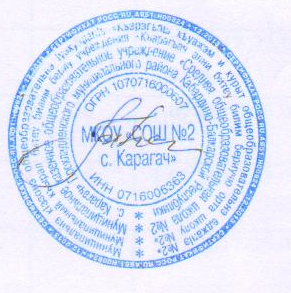 ПРАВИЛАиспользования сети Интернет в МКОУ «СОШ №2 с. Карагач».1. Общие положения1.1. Настоящие Правила регулируют условия и порядок использования сети Интернет через ресурсы МКОУ «СОШ №2 с. Карагач» (далее – ОУ) учащимися, преподавателями и сотрудниками ОУ.1.2. Настоящие Правила имеют статус локального нормативного акта ОУ. Если нормами действующего законодательства Российской Федерации предусмотрены иные требования, чем настоящими Правилами, применяются нормы действующего законодательства Российской Федерации.1.3. Использование сети Интернет в ОУ подчинено следующим принципам:соответствия образовательным целям;содействия гармоничному формированию и развитию личности;уважения закона, авторских и смежных прав, а также иных прав, чести и достоинства других граждан и пользователей Интернета;приобретения новых навыков и знаний;расширения применяемого спектра учебных и наглядных пособий;социализации личности, введения в информационное общество.2. Организация и политика использования сети Интернет в общеобразовательном учреждении2.1. Использование сети Интернет в ОУ возможно исключительно при условии ознакомления и согласия лица, пользующегося сетью Интернет в ОУ, с настоящими Правилами. Ознакомление и согласие удостоверяется подписью лица в документе ознакомления и согласия с Правилами. Ознакомление и согласие несовершеннолетнего удостоверяется, помимо его подписи, также подписью его родителя или иного законного представителя.2.2. Руководитель образовательного учреждения является ответственным за обеспечение эффективного и безопасного доступа к сети Интернет в ОУ, а также за внедрение соответствующих технических, правовых и иных механизмов в ОУ.2.3. Непосредственное определение политики доступа в Интернет осуществляет Общественный Совет ОУ, состоящий из представителей педагогического коллектива, сотрудников ОУ, профсоюзной организации (если таковая имеется), родительского комитета и ученического самоуправления. 2.4. Во время занятий контроль за использованием учащимися ресурсов сети Интернет в соответствии с настоящим Правилами осуществляет преподаватель, ведущий занятие.Преподаватель:наблюдает за использованием компьютера и сети Интернет учащимися;запрещает дальнейшую работу учащегося в сети Интернет в случае нарушения учащимся настоящих Правил и иных нормативных документов, регламентирующих использование сети Интернет в образовательном учреждении;принимает предусмотренные настоящими Правилами и иными нормативными документами меры для пресечения дальнейших попыток доступа к ресурсу/группе ресурсов, несовместимых с задачами образования.Во время использования сети Интернет для свободной работы контроль за использованием сети Интернет осуществляет лицо, уполномоченное на то Общественным Советом ОУ или руководством образовательного учреждения (далее – Уполномоченное лицо). Уполномоченное лицо:определяет время и место для свободной работы в сети Интернет учащихся, преподавателей и сотрудников ОУ с учетом использования соответствующих технических мощностей ОУ в образовательном процессе, а также длительность сеанса работы одного человека;контролирует объем трафика ОУ в сети Интернет;наблюдает за использованием компьютера и сети Интернет учащимися;запрещает дальнейшую работу пользователя в сети Интернет в случае нарушения пользователем настоящих Правил и иных нормативных документов, регламентирующих использование сети Интернет в образовательном учреждении;не допускает пользователя к работе в Интернете в предусмотренных настоящими Правилами случаях;принимает предусмотренные настоящими Правилами и иными нормативными документами меры для пресечения дальнейших попыток доступа к ресурсу/группе ресурсов, несовместимых с задачами образования.2.5. При использовании сети Интернет в ОУ осуществляется доступ только на ресурсы, содержание которых не противоречит законодательству Российской Федерации и не является несовместимым с целями и задачами образования и воспитания учащихся. Проверка такого соответствия осуществляется с помощью специальных технических средств и программного обеспечения контекстной фильтрации, установленного в ОУ или предоставленного оператором услуг связи. Использование сети Интернет в ОУ без применения данных технических средств и программного обеспечения (например, в случае технического отказа) допускается только для лиц, достигших 18 лет, с индивидуального разрешения Директора ОУ.Пользователи сети Интернет в ОУ должны осознавать, что техническое средства и программное обеспечение не могут осуществлять полную фильтрацию ресурсов сети Интернет в связи с частотой обновления ресурсов сети Интернет, и в связи с этим осознают возможную опасность столкновения с ресурсом, содержание которого противоречит законодательству Российской Федерации и является несовместимым с целями и задачами образовательного процесса. Участники процесса использования сети Интернет в ОУ осознают, что ОУ не несет ответственности за случайный доступ к подобной информации, размещенной не на Интернет-ресурсах ОУ.2.6. Принятие решения о политике доступа к ресурсам/группам ресурсов сети Интернет принимается Общественным Советом ОУ самостоятельно либо с привлечением внешних экспертов, в качестве которых могут привлекаться:преподаватели ОУ и других образовательных учреждений;лица, имеющие специальные знания, либо опыт работы в рассматриваемой области;представители органов управления образованием;родители учащихся.При принятии решения Общественный Совет ОУ, эксперты руководствуются:законодательством Российской Федерации;специальными познаниями, в том числе полученными в результате профессиональной деятельности по рассматриваемой тематике;интересами учащихся, целями образовательного процесса;рекомендациями профильных органов и организаций в сфере классификации ресурсов сети Интернет.2.7. Отнесение определенных категорий и/или ресурсов в соответствующие группы, доступ к которым регулируется техническим средствами и программным обеспечением контекстной фильтрации, осуществляется лицом, уполномоченным Директором ОУ по представлению Общественного совета ОУ. Категории ресурсов, в соответствии с которыми определяется политика использования сети Интернет в ОУ и доступ к которым регулируется техническими средствами и программным обеспечением контекстной фильтрации, определяются в установленном порядке. 2.8. Принципами размещения информации на Интернет-ресурсах ОУ являются:соблюдение действующего законодательства Российской Федерации, интересов и прав граждан;защита персональных данных учащихся, преподавателей и сотрудников;достоверность и корректность информации.Персональные данные об учащихся (фамилия и имя, класс, возраст, фотография, место жительства, телефоны и иные контакты, иные сведения личного характера) могут размещаться на Интернет-ресурсах ОУ только с письменного согласия родителей или иных законных представителей учащихся. Персональные данные преподавателей и сотрудников ОУ размещаются на Интернет-ресурсах ОУ только с письменного согласия преподавателя или сотрудника, чьи персональные данные размещаются.В информационных сообщениях о мероприятиях на сайте ОУ и ее подразделений без согласия лица или его законного представителя могут быть упомянуты только фамилия и имя учащегося либо фамилия, имя и отчество преподавателя\ сотрудника\ родителя.При истребовании такого согласия представитель ОУ и (или) представитель Общественного Совета ОУ) разъясняет лицу возможные риски и последствия опубликования персональных данных. ОУ не несет ответственности в случае наступления таких последствий, если имелось письменное согласие лица (его представителя) на опубликование персональных данных.3. Процедура использования сети Интернет3.1. Использование сети Интернет в ОУ осуществляется, как правило, в целях образовательного процесса. В рамках развития личности, ее социализации и получения знаний в области сети Интернет и компьютерной грамотности лицо может осуществлять доступ к ресурсам необразовательной направленности.3.2. По разрешению Уполномоченного лица учащиеся (с согласия родителей законных представителей), преподаватели и сотрудники вправе:размещать собственную информацию в сети Интернет на Интернет-ресурсах ОУ;иметь учетную запись электронной почты на Интернет-ресурсах ОУ.3.3. Пользователю запрещается:посещать сайты, содержание и тематика которых не допустимы для несовершеннолетних и нарушают законодательство Российской Федерации, в частности ресурсы, пропагандирующие насилие, терроризм, политический и религиозный экстремизм, национальную, расовую розни, иные ресурсы схожей направленности;находиться на ресурсах, содержание и тематика которых является недопустимой для несовершеннолетних и/или нарушающей законодательство Российской Федерации (эротика, порнография, пропаганда насилия, терроризма, политического или религиозного экстремизма, национальной, расовой и т.п. розни, иные ресурсы схожей направленности);осуществлять любые сделки через Интернет;осуществлять загрузки файлов на компьютер ОУ без разрешения уполномоченного лица;распространять оскорбительную, не соответствующую действительности, порочащую других лиц информацию, угрозы.3.4. Уполномоченное лицо проверяет, является ли данный учащийся допущенным до самостоятельной работы в сети Интернет. 3.5. При случайном обнаружении лицом, работающим в сети Интернет, ресурса, содержимое которого несовместимо с целями образовательного процесса, он обязан незамедлительно сообщить о таком ресурсе Уполномоченному лицу с указанием его доменного адреса и покинуть данный ресурс.Уполномоченное лицо обязано:принять сообщение лица, работающего в сети Интернет;довести информацию до сведения Общественного Совета ОУ для оценки ресурса и принятия решения по политике доступа к нему в соответствии с п.2.3 настоящих Правил;направить информацию о некатегоризированном ресурсе оператору технических средств и программного обеспечения контентной фильтрации (в течение суток);если обнаруженный ресурс явно нарушает законодательство Российской Федерации – сообщить об обнаруженном ресурсе по специальной «горячей линии» для принятия уполномоченными организациями мер в соответствии с законодательством Российской Федерации (в течение суток).Передаваемая информация должна содержать:Доменный адрес ресурса;Тематику ресурса, предположения о нарушении ресурсом законодательства Российской Федерации либо несовместимости с задачами образовательного процесса;Дату и время обнаружения; Информацию об установленных в ОУ технических средствах контентной фильтрации.СОГЛАСОВАНОна Педагогическом  советеПротокол №1 от «28 » августа 2013 годаПРИНЯТОс Управляющим советомПротокол №2 от «02 » сентября 2013 годаУТВЕРЖДЕНОприказом от 11.07.2016г. № 90   Директор МКОУ «СОШ №2 с. Карагач»_____________/Т.Х.Заптиева/УТВЕРЖДАЮдиректор МКОУ «СОШс. Прималкинского»________________/Крохмалев А.Н./От__________________2012г. 